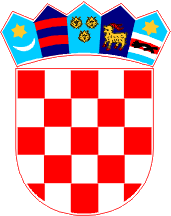 UPRAVNI ODJEL ZA GRADITELJSTVO, ZAŠTITU OKOLIŠA I PRIRODE TE KOMUNALNO GOSPODARSTVOKLASA: 112-02/21-01/05URBROJ: 2125/1-06/1-21-6Gospić, 17. lipnja 2021. godineNa temelju članka 24. stavka 5. Zakona o službenicima i namještenicima u lokalnoj i područnoj (regionalnoj) samoupravi («NN» br. 86/08, 61/11, 4/18 i 112/19), p.o. pročelnik Upravnog odjela za graditeljstvo, zaštitu okoliša i prirode te komunalno gospodarstvo, donosiO  D  L  U  K  Uo poništenju natječaja za prijam službenika/ce u Upravni odjel za graditeljstvo, zaštitu okoliša i prirode te komunalno gospodarstvo Ličko-senjske županijeI.	Poništava se natječaj za prijam službenika/ce u Upravni odjel za graditeljstvo, zaštitu okoliša i prirode te komunalno gospodarstvo Ličko-senjske županije na radno mjesto savjetnika za prostorno uređenje i graditeljstvo u izdvojenom mjestu rada Novalja - 1 izvršitelj/ica na neodređeno  vrijeme, KLASA: 112-02/21-01/05, URBROJ: 2125/1-06/1-21-2 od 21. travnja 2021. godine koji je objavljen u «Narodnim novinama» br. 43 od 23. travnja 2021. godine, na web stranici Ličko-senjske županije i Hrvatskom zavodu za zapošljavanje, Područna služba Gospić.II.	Ova Odluka objavit će se u «Narodnim novinama» i web stranici Ličko-senjske županije te će se dostaviti svim kandidatima prijavljenim na natječaj.III.	Protiv ove Odluke nije dopušteno podnošenje pravnih lijekova.p.o. P R O Č E L N I KMario Barković, dipl.ing.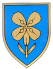 REPUBLIKA HRVATSKALIČKO-SENJSKA ŽUPANIJA